Crate number:M23Pod number:5 – Gum, Invertebrates and ToolsContents:MB45 Brown capuchin + cashew nutsMB46 ChimpanzeeMB47 Chimpanzee tools x8Notes:Photo of crate interiorPhoto of crate interior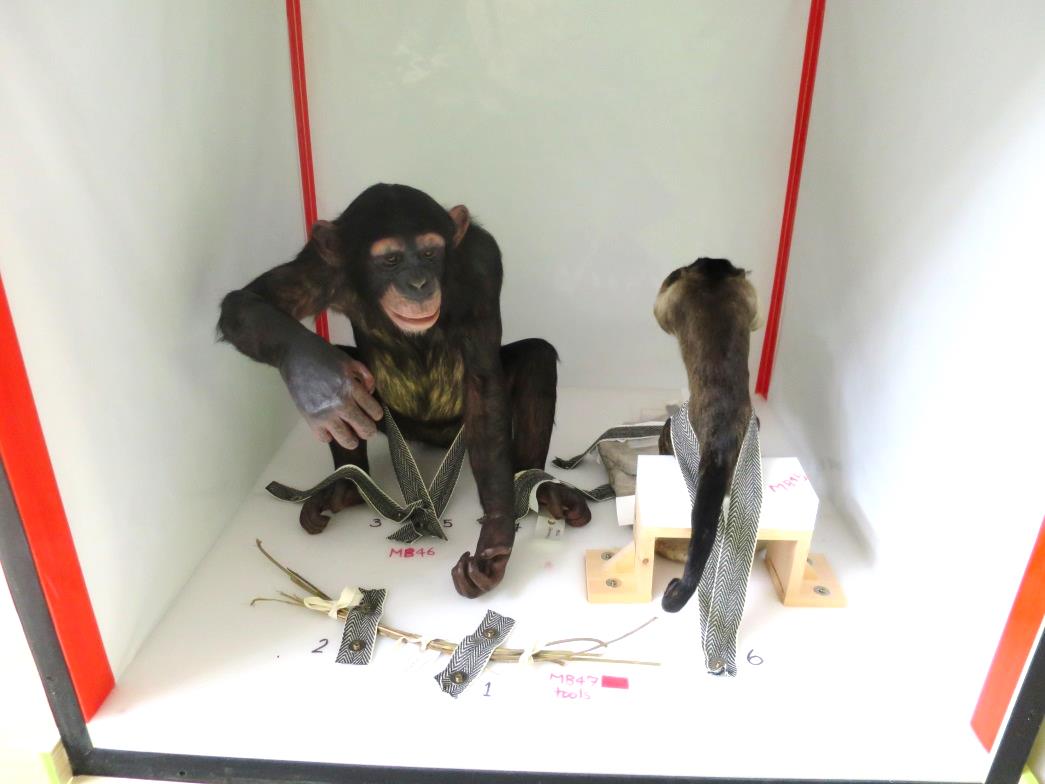 Plan of crate interiorPlan of crate interior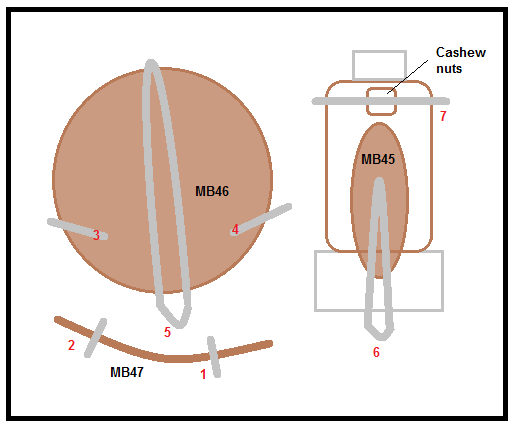 UnpackingUnpacking1. MB47 Chimpanzee tools x8Remove screws 1 and 2 to release straps Remove cotton tape and lift out from the crate2. MB46 ChimpanzeeRemove screws 3, 4 and 5 to release strapsSupport body and lift up and out from the crate3. MB45 Brown capuchin + cashew nutsNote: Cashew nuts are packed in bag and secured by a strapRemove screws 6 and 7 to release strapsHold the edges of the groundwork and lift up and out of the crateMake sure that all packing materials (screws, washers, straps etc.) stay inside the crate. Secure the crate using the bolts provided.1. MB47 Chimpanzee tools x8Remove screws 1 and 2 to release straps Remove cotton tape and lift out from the crate2. MB46 ChimpanzeeRemove screws 3, 4 and 5 to release strapsSupport body and lift up and out from the crate3. MB45 Brown capuchin + cashew nutsNote: Cashew nuts are packed in bag and secured by a strapRemove screws 6 and 7 to release strapsHold the edges of the groundwork and lift up and out of the crateMake sure that all packing materials (screws, washers, straps etc.) stay inside the crate. Secure the crate using the bolts provided.PackingPacking1. MB45 Brown capuchin + cashew nutsHold the edges of the groundwork and lift into the crate. The specimen should be up against the support block at the rear and the frontPlace the loose cashew nuts back into the bag so that they will be held in place by the strapPosition strap 6 and place a piece of Tyvek under the strap, replace screws 6 and 7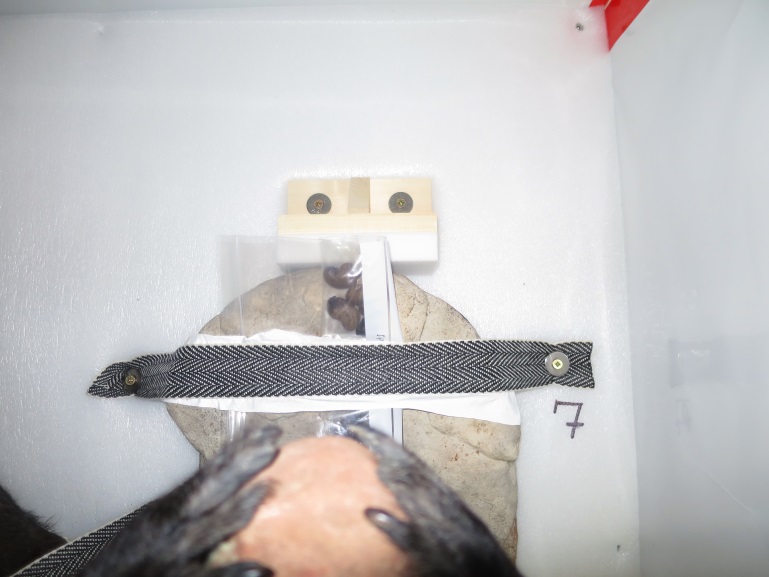 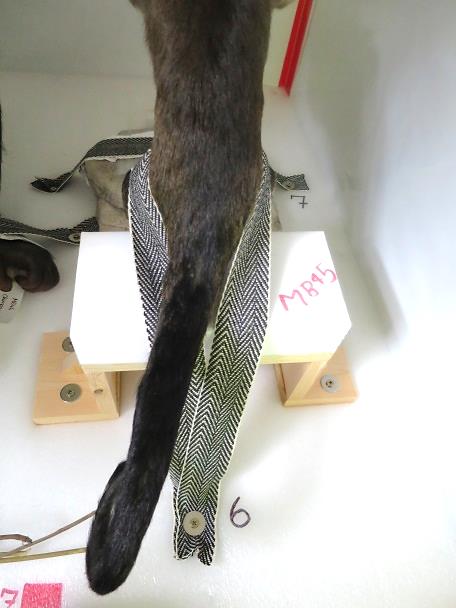 2. MB46 ChimpanzeeSupport the body and lift into the crate. Place a piece of Tyvek under strap 5 and position around the mid body, replace screw 5Place a piece of Tyvek under straps 3 and 4 and replace screws 3 and 4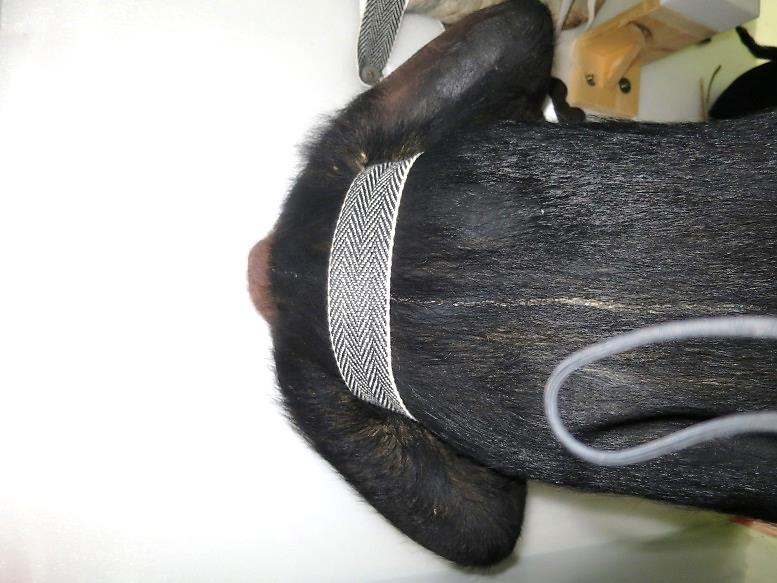 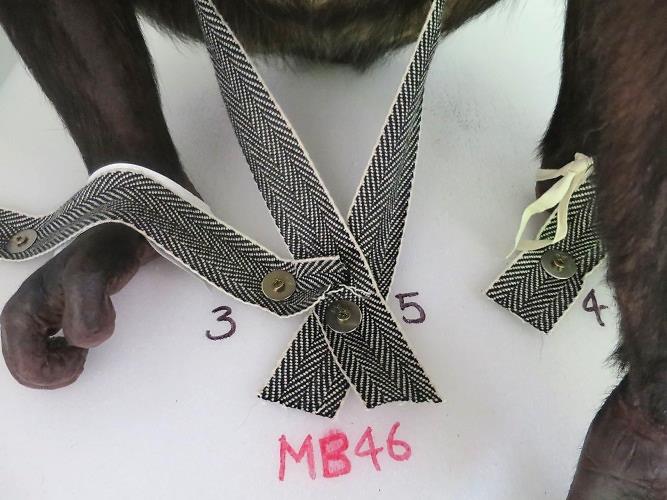 3. MB47 Chimpanzee tools x8Tie cotton tape around toolsPosition straps and replace screws 1 and 2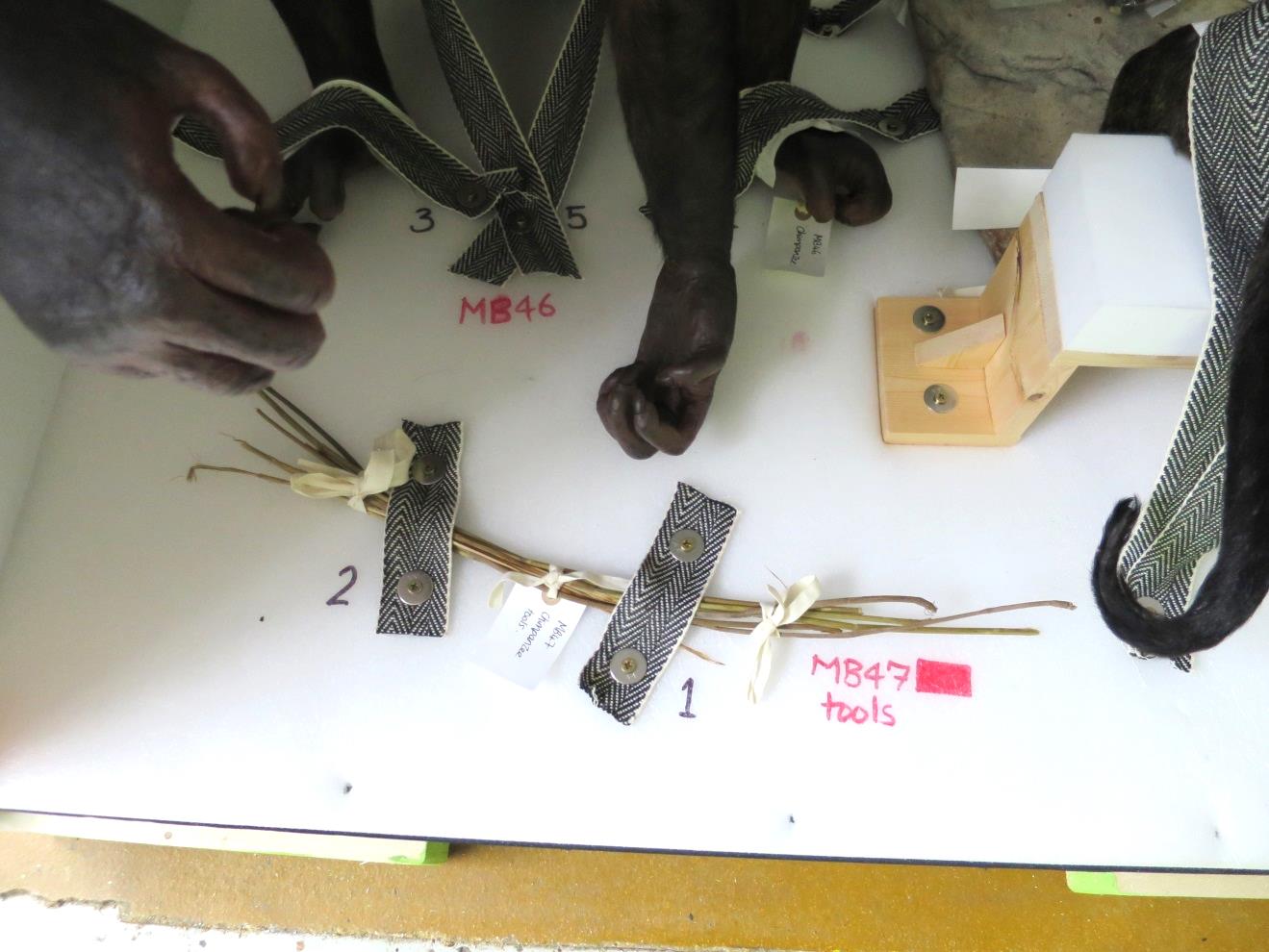 Once all specimens are packed check that they are all secured in position before replacing the crate door using the bolts provided.1. MB45 Brown capuchin + cashew nutsHold the edges of the groundwork and lift into the crate. The specimen should be up against the support block at the rear and the frontPlace the loose cashew nuts back into the bag so that they will be held in place by the strapPosition strap 6 and place a piece of Tyvek under the strap, replace screws 6 and 72. MB46 ChimpanzeeSupport the body and lift into the crate. Place a piece of Tyvek under strap 5 and position around the mid body, replace screw 5Place a piece of Tyvek under straps 3 and 4 and replace screws 3 and 43. MB47 Chimpanzee tools x8Tie cotton tape around toolsPosition straps and replace screws 1 and 2Once all specimens are packed check that they are all secured in position before replacing the crate door using the bolts provided.ADDITIONAL NOTES AND CHANGES TO TRACKADDITIONAL NOTES AND CHANGES TO TRACKPlease include DATE and INITIALS.Please include DATE and INITIALS.END OF CRATE M23 NOTESEND OF CRATE M23 NOTES